Worshipping Safely at Street, Walton and Compton Dundon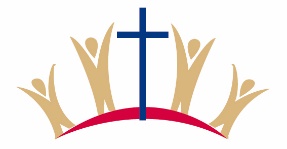 Guidance for people attending services September 2020We love welcoming people to our churches and are thrilled to re-open our buildings for worship. However, during the coronavirus pandemic we have special precautions in place to keep everyone safe.Please do not attend if you currently have any symptoms of coronavirus. Whilst children are always welcome at our churches, parents/guardians must be responsible for supervising them at all times, ensuring they follow these guidelines.  We recognise that there are some in our church community who are at particular risk. In considering attending please seek relevant medical advice. For those not currently able to attend we will do all that we can to include you in other ways, eg online church, phone calls etc. Sadly, to adhere to social distancing regulations, we have to limit numbers at our services. To help us manage this well, we would ask you to let us know if you intend to come to a Sunday service by 2pm on Thursdays and by 1pm on Monday for the Wednesday service. Contact the church office (details below) leaving a message if you get the answerphone. If the service you plan to attend is already ‘full’ we will let you know and invite you to attend another of our services where there is space, or if that is not possible, ‘book’ you in as a priority for the following week. We ask you to provide us with your contact details and will keep this information securely for 21 days only to enable contact tracing if necessary. If you become ill after the service, you must contact NHS track and trace to advise them that you have attended worship either at Street, Walton or Compton Dundon. For those that have forgotten to ‘book’, but come to church, we will do our best to accommodate you if there is space, but ask for your understanding if we are unable to do so. The welcomer will also ask you for your contact details for track and trace.Our key safety rules for those attending services:ARRIVING. So that queues don’t form we ask you to arrive at least ten minutes before the service begins. If there are people ahead of you, please wait patiently and observe social distancing.  FACE COVERINGS are now mandatory in places of worship and must be worn at all times unless you have an appropriate medical reason not to do so. ENTRY. Immediately on entry to the building you will be asked to sanitise your hands using the dispenser provided. We will then welcome you and check your name and contact details. SEATING. Please sit in the seats indicated, and at all times maintain two metres social distance from anyone who is not in your household. We ask that you remain in your seat throughout the service, unless requested otherwise. There will be an order of service on your seat, which we ask you to use and then take home for safe disposal.TOILETS. If you need to use the toilet during the service, please speak to the person who welcomed you who will show you the way. Please thoroughly sanitise your hands before and after using the facilities. DURING THE SERVICE. If you feel unwell at any point, please advise the welcomer and leave the building as quickly as possible to seek medical advice. COLLECTION. You will have an opportunity to give as you leave the building via a collection plate by the exit door. If you would prefer to give electronically, please contact your church treasurer or the church office. LEAVING. At the end of the service please remain seated until guided. You will be asked to sanitise your hands again before exiting. We recognise that for the time being our services are going to look and feel very different, without any singing, no Communion (in September) etc. Please be patient and bear with one another as we learn together how to do and be church during this time. Alongside our services we may continue to gather via zoom etc, please check our website for details. But wherever you find us – online or in a building – we look forward to welcoming and worshipping with you as the family of God in Street, Walton and Compton Dundon. Church Office Contact details: 01458 442671 email: churchoffice8@gmail.com If you have any questions or concerns please contact Rev’d Ana Lawrence 01458 841373 revanalawrence@gmail.com 